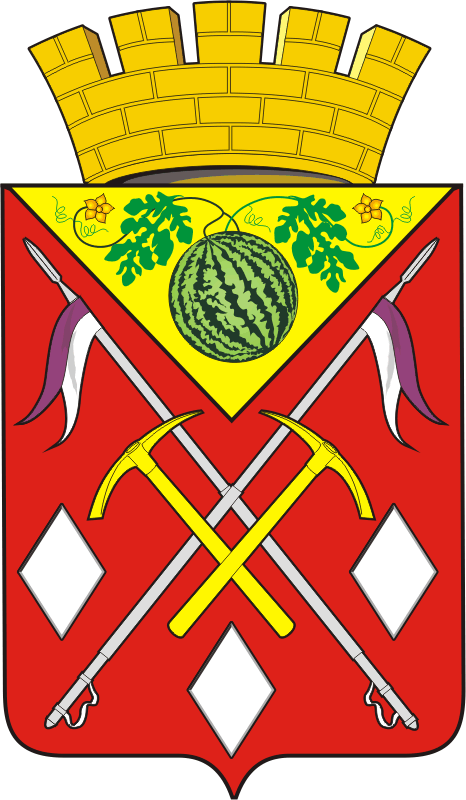         АДМИНИСТРАЦИЯ      МУНИЦИПАЛЬНОГО            ОБРАЗОВАНИЯ           СОЛЬ-ИЛЕЦКИЙ        ГОРОДСКОЙ ОКРУГ ОРЕНБУРГСКОЙ ОБЛАСТИ         ПОСТАНОВЛЕНИЕ        27.08.2019 № 1769-пОб утверждении Перечня должностей муниципальнойслужбы администрации муниципального образованияСоль-Илецкий городской округ, в течение двух лет послеувольнения с которых гражданин, замещавший должностьмуниципальной службы, имеет право замещать на условияхтрудового договора должности в организации и (или)выполнять в данной организации работы (оказывать даннойорганизации услуги) в течение месяца стоимостью более статысяч рублей на условиях гражданско-правового договора(гражданско-правовых договоров), если отдельные функциимуниципального управления данной организации входили вдолжностные (служебные) обязанности муниципальногослужащего, с согласия комиссии по соблюдению требованийк служебному поведению муниципальных служащих иурегулированию конфликтов интересовВ соответствии с частью 1 статьи 12 Федерального закона от 02.03.2007 № 25-ФЗ «О муниципальной службе в Российской Федерации», статьей 12 Федерального закона от 25.12.2008 № 273-ФЗ «О противодействии коррупции», в целях предупреждения коррупционных проявлений на муниципальной службе постановляю: 1.Утвердить Перечень должностей муниципальной службы  администрации муниципального образования Соль-Илецкий городской округ, в течение двух лет после увольнения с которых гражданин, замещавший должность муниципальной службы, имеет право замещать на условиях трудового договора должности в организации и (или) выполнять в данной организации работы (оказывать данной организации услуги) в течение месяца стоимостью более ста тысяч рублей на условиях гражданско-правового договора (гражданско-правовых договоров), если отдельные функции муниципального управления данной организации входили в должностные (служебные) обязанности муниципального служащего, с согласия комиссии по соблюдению требований к служебному поведению муниципальных служащих и урегулированию конфликтов интересов, согласно приложению.2.Сектору по вопросам муниципальной службы  ознакомить с данным постановлением работников администрации под роспись.3.Контроль за исполнением настоящего постановления возложить на заместителя главы администрации городского округа - руководителя аппарата Немича В.М. 4.Настоящее постановление вступает в силу после его официального опубликования (обнародования).  Глава муниципального образования Соль-Илецкий городской округ                                                    А.А. Кузьмин Верно Ведущий специалист организационного отдела                         Е.В.Телушкина Разослано: в Прокуратуру Соль-Илецкого района, организационный отдел, структурные подразделения администрации городского округа, сектор по вопросам муниципальной службы и кадровой работе  Приложение к постановлению администрации муниципального образования Соль-Илецкий городской округ от «27»08.2019 № 1769-пПЕРЕЧЕНЬдолжностей муниципальной службы администрации муниципального образования Соль-Илецкий городской округ, в течение двух лет после увольнения с которых гражданин, замещавший должность муниципальной службы, имеет право замещать на условиях трудового договора должности в организации и (или) выполнять в данной организации работы (оказывать данной организации услуги) в течение месяца стоимостью более ста тысяч рублей на условиях гражданско-правового договора (гражданско-правовых договоров), если отдельные функции муниципального управления данной организации входили в должностные (служебные) обязанности муниципального служащего, с согласия комиссии по соблюдению требований к служебному поведению муниципальных служащих и урегулированию конфликтов интересовВысшие должности:- глава  муниципального образования; - первый заместитель главы администрации городского округа - заместитель главы администрации городского округа по строительству, транспорту, благоустройству и ЖКХ; - заместитель главы администрации городского округа – руководитель аппарата; - заместитель главы администрации городского округа по экономике, бюджетным отношениям и инвестиционной политике; - заместитель главы администрации городского округа по социальным вопросам. 2. Главные должности: - начальник отдела по жилищным и социальным вопросам;- начальник отдела ЗАГС; - начальник управления сельского хозяйства;- начальник отдела по управлению муниципальным имуществом;- начальник отдела муниципального контроля;- начальник организационного отдела;- начальник отдела по делам ГО, ПБ и ЧС;- начальник отдела по строительству, транспорту, ЖКХ, дорожному хозяйству, газификации и связи;  - начальник архивного отдела;- начальник отдела архитектуры, градостроительства и земельных отношений; - начальник отдела по делам несовершеннолетних и защите их прав;- начальник отдела автоматизации и информационных технологий;- начальник отдела внутреннего муниципального финансового контроля;- начальник юридического отдела;  - начальник отдела культуры; - начальник управления образования; - начальник финансового управления;  - председатель комитета экономического анализа и прогнозирования;- председатель комитета по физической культуре, спорту, туризму, делам молодежи и работе с общественными организациями. 